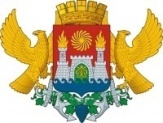 РОССИЙСКАЯ ФЕДЕРАЦИЯМИНИСТЕРСТВО ОБРАЗОВАНИЯ И НАУКИ РЕСПУБЛИКИ ДАГЕСТАНУПРАВЛЕНИЕ ОБРАЗОВАНИЯ Г. МАХАЧКАЛЫМУНИЦИПАЛЬНОЕ БЮДЖЕТНОЕ ОБЩЕОБРАЗОВАТЕЛЬНОЕ УЧРЕЖДЕНИЕ«ЛИЦЕЙ №52»ул. Громова,6-ж, Республика Дагестан,  г. Махачкала, 367009,  факс(8722)69-47-80    тел. 69-47-80, 69-06-58,  e-mаil: ege200652@yandex.ru ОГРН 1060560002282,ИНН/КПП 0560022085/057301001 , ОКПО  49166700   Приказ№ ____                                                                                           от_____________                     «Об организации подготовки выпускников 9х,11х классов к проведению государственной (итоговой) аттестации в 2020 году»В целях качественной подготовки выпускников  9х,11х классов к государственной (итоговой) аттестации в формате ЕГЭ и ОГЭ, осуществления мониторинга подготовки лицея к ГИА                                                          приказываю:Утвердить план мероприятий подготовки и проведения ЕГЭ-2020.Утвердить персональный состав рабочей группы по подготовке и проведению ГИА:Сафарова С.Ш. – директор лицеяСелимов Н.И. – зам. директора по УВР, руководитель группыИбрагимова У.М. - зам. директора по УВР, координатор ГИАЛозбинева Л.Ю. – зам. директора по ИОП, ответственная за базу ГИАПриходько Т.В. – зам. директора по ВРЯкубова Б.Д. – школьный психологСавина В.И. – рук. ПМО (математика, информатика, физика)Таркинская П.О. – рук. ПМО (русский язык, литература)Ахмедов А.М. – рук. ПМО (история, обществознание)Курбайтаева Г.А. – рук. ПМО (английский язык)Гаджимагомедова М.М. – рук. ПМО (биология, химия, география)Заместителям директора по УВР Селимову Н.И.(рук. группы),  Ибрагимовой У.М., (координатор ГИА), зам. директору по ИОП Лозбиневой Л.Ю.(ответственная за прием и передачу информации, содержащей персональные данные участников ЕГЭ и ОГЭ):организовать работу по осуществлению контроля  за	выполнением планов работы по организации подготовки к ЕГЭ и ОГЭ;своевременно информировать руководителей ПМО о поступлении новых нормативных правовых и 	инструктивно-методических документов по организации подготовки к ГИА в 2019-2020 учебном году и изменениях в действующих документах;организовать работу по подготовке организационно-распорядительных документов;организовать регулярное освещение на сайте лицея сведений о подготовке к ГИА-2020;организовать работу по подбору состава организаторов ЕГЭ и ОГЭ;обеспечить качественное проведение пробных экзаменов по материалам   ЕГЭ и ОГЭ;обеспечить координацию деятельности по подготовке и проведению ГИА в 2019-2020 учебном году;обеспечить формирование и поддержку баз данных, необходимых для проведения ГИА-20; организацию получения и выдачи сведений о результатах ЕГЭ и ОГЭ; комплексный мониторинг подготовки, проведения ГИА; обеспечить участников ЕГЭ и ОГЭ информационными и нормативными материалами по ГИА;провести стартовый мониторинг выбора предметов для сдачи ЕГЭ учащимися 11классов и ОГЭ учащимися 9х классов с целью организации работы по подготовке к ГИА по выбранным предметам;организовать работу психологических служб по преодолению стрессовых ситуаций у учащихся в период подготовки и проведения ГИА, выработке психологических рекомендаций для 	учащихся и родителей по подготовке к ГИА;организовать консультации по подготовке учащихся 9х,11х классов к ГИА-20;обновить стенды наглядной информации по вопросам организации и проведения ГИА в 2020 году.IV.	Зам. директора по УВР Ибрагимовой У.М., координатору ГИА:усилить  контроль  за работой школьных предметных методических объединений (ПМО) по подготовке к ГИА;обеспечить проведение качественного анализа результатов мониторинга и пробных ЕГЭ, ОГЭ выпускников лицея  для организации коррекции знаний учащихся.V.	Контроль   исполнения приказа оставляю за собой.Директор           МБОУ «Лицей №52»  ___________________   /Сафарова С.Ш./